Hub City Transit Title VI & LEP Plan2023Prepared for: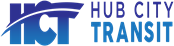 By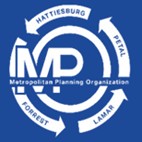 Hattiesburg-Petal-Forrest-Lamar Metropolitan Planning Organization* P.O. Box 1898 * 200 Forrest Street * Hattiesburg, MS 39403-1898Notation of Financial Assistance:This document was prepared and published by the Hattiesburg-Petal-Forrest-Lamar Metropolitan Planning Organization (MPO), in cooperation with or with financial assistance from the United States Department of Transportation (USDOT), the Federal Transit Administration (FTA), the Federal Highway Administration (FHWA) and the Mississippi Department of Transportation (MDOT). Assistance notwithstanding, the contents of this document do not necessarily reflect the official view or policies of the funding agencies. It was prepared as tasked in the Hattiesburg-Petal-Forrest-Lamar MPO’s FY 2023- 2024 Unified Planning Work Program Task 6.0.Non-Discrimination Notification:The City of Hattiesburg prohibits discrimination in all of its programs, services and activities. Public participation is solicited without regard to race, color, national origin, age, sex, religion, disability, or other protected status. Persons who require assistance under the Americans with Disabilities Act should contact the MPO at least five (5) business days prior to any scheduled meeting, event or the end of a public review and comment period. Contact Stephen Guthrie at 601-554-1008 or by email to mpo@hattiesburgms.com with any requests, questions or comments.TABLE OF CONTENTSINTRODUCTIONThe major goal of the Title VI, LEP (Limited English Proficiency) and Service Standards Plan is to provide a framework for evaluation of transit services as HCT’s (Hub City Transit) markets, customer expectations, and resources change over time. HCT must be responsive to these changes in order to retain current customers and sustain ridership growth.Balancing customer expectations, quality service and budget constraints are a difficult challenge. The HCT’s mission is to deliver efficient, accessible and quality transit services that link people, jobs, and communities. The service standards discussed in this Plan lay out a framework for achieving this mission.Based on FTA Circular C 4702.1B TITLE VI REQUIREMENTS AND GUIDELINES FOR FEDERAL TRANSITADMINISTRATION RECIPIENTS including the Appendix C to 49 CFR part 21 referenced therein, which states “No person or group of persons shall be discriminated against with regard to the routing, scheduling, or quality of service of transportation service furnished as a part of the project on the basis of race, color, or national origin. Frequency of service, age and quality of vehicles assigned to routes, quality of stations serving different routes, and location of routes may not be determined on the basis of race, color, or national origin”, HCT sets and adopts system-wide service standards and service policies to ensure service design and operations practices do not result in discrimination on the basis of race, color, or national origin.Transit Service ProfileHCT’s legislatively authorized operating area consists of the City of Hattiesburg. Fixed Route Public TransportationHCT offers routes which provide service in Hattiesburg. Service is also offered during community events. Reasonable walking distance can vary for different areas depending on topography, sense of safety, and other factors along a street and neighborhood. It is generally understood that most people will walk from 5 to 15 minutes (1/4 mile to 1/2 mile) to get to or from a transit station stop. This industry standard is referenced in FHWA’s “Pedestrian Safety Guide for Transit Agencies”. For purposes of planning and service evaluation, HCT uses a defined service area to identify the area from which most transit users will access the system by foot. The definition of a transit service area is needed to evaluate service by identifying gaps and redundancies in service. Redundancy occurs when the same parcel is served by multiple routes leading to the same destination. Gaps occur in areas where a transit route is not reasonably reachable by foot.HCT Fixed Route Service Area: 1/4 mile (1320 ft.) Bicycle AccessEvery bus on the fixed route system is equipped to accommodate up to two bicycles on an easy to use front rack. The integration of bicycles and transit enables transit users to access transit reasonably at farther distances.Of course in order to the provide safe access to transit by bike, the community must have a system of roadway suitable for bicycle travel that include adequate signage, paved shoulders, bike lanes and separated paths.Although the transit service area used by HCT is based on reasonable distances to transit by foot, for planning and evaluation purposes it is worth considering the impacts of a desirable biking distance to access transit. As referenced in Mineta Transportation Institute’s “Bicycling Access and Egress toTransit” guide in 2011, most people prefer to ride their bike between 1.2 and 1.9 miles to transit.HCT Biking Service Area:... 1.5 miles ADA Paratransit ServiceAs referenced in 49 CFR 37.121, since HCT is operating a fixed route system, HCT shall provide paratransit or other special service to individuals with disabilities that is comparable to the service provided to individuals without disabilities who use the fixed route system. This paratransit service shall provide the service to the ADA paratransit eligible individuals to origins and destinations within 3/4 of a mile of each fixed route. An appointment must be made to ride ADA paratransit. Service requests are taken Monday - Friday from 8am to 5pm at the HCT offices. Requests can be made up two weeks in advance. The same eligibility requirements exist for ADA services.HCT ADA Paratransit Service Area: 3/4 of a mileEmergency ConditionsService is offered during emergency weather conditions and severe cold weather conditions. This service is provided to residents of Hattiesburg in partnership with the Forrest County Emergency Management Agency. The service is available to all citizens including seniors, disabled and people with pets, transporting residents to designated emergency shelters. This service is activated when the shelters are opened due to extreme weather conditions. Citizens can contact Forrest County Emergency Management.HCT offers the following fare structure to the general public:HCT FacilitiesHub City Transit (HCT) operates and maintains two types of facilities that support the transit service which are presented below:HCT will complete a Title VI equity analysis during the planning stage with regard to where a facility is located or sited to ensure the location is selected without regard to race, color, or national origin. HCT will engage in outreach to persons potentially impacted by the siting of facilities. The Title VI equity analysis must compare the equity impacts of various siting alternatives, and the analysis must occur before the selection of the preferred site. When evaluating locations of facilities, HCT should give attention to other facilities with similar impacts in the area to determine if any cumulative adverse impacts might result. Analysis should be done at the census tract or block group where appropriate to ensure that proper perspective is given to localized impacts. If HCT determines that the location of the project will result in a disparate impact on the basis of race, color, or national origin, they may only locate the project in that location if there is a substantial legitimate justification for locating the project there, and where there are no alternative locations that would have a less disparate impact on the basis of race, color, or national origin. HCT will show how both tests are met. To make this showing, HCT must consider and analyze alternatives to determine whether those alternatives would have less of a disparate impact on the basis of race, color, or national origin, and then implement the least discriminatory alternative.Planning DocumentsTitle VI PlanHCT will undertake a full update to the Title VI Plan every 3 years. This process will include a review and update to general information and services offered, updates with available data for demographic analysis of user populations and groups, and review and updates to the agency’s system-wide service standards. The process of completing this review and update will follow all procedures and guidelines provided by the FTA and USDOT. Notice of the full update to the Title VI Plan will be made to the public and will be accompanied by a defined period for review and comment.Transportation Improvement PlanThe Transportation Improvement Plan (TIP) is the source for identifying the types of transit projects planned for implementation. The TIP is updated every four years in connection with updates to the region’s Long Range Transportation Plan (LRTP).The TIP must be developed in cooperation with the MDOT and HCT as the City of Hattiesburg’s urban public transit provider. The TIP should include all regionally significant capital and non-capital projects receiving FHWA or FTA funds.SYSTEM-WIDE SERVICE STANDARDS & POLICIESIn order to comply with 49 CFR Section 21.5(b) (2) and (7), Appendix C to 49 CFR part 21, HCT has set system-wide service standards used to guard against discriminatory service design or operations decisions.Vehicle LoadBased upon load factors currently experienced by HCT, a maximum load factor of 1.1 of the seated capacity has been established. During peak periods, if a route exceeds the maximum load factor for a period of one week, additional service or larger equipment will be implemented as soon as possible. The seated capacities for buses currently in service are as follows:Vehicle HeadwayFrequency of service for HCT’s fixed routes ranges from 15 minutes to 60 minutes depending on route class, location and ability to navigate local traffic conditions and return to the designated HCT transit centers in Hattiesburg. Headways are capped at 60 minutes for all fixed routes, as it has been HCT’s experience that this is the longest time possible to run transit routes in the region, address obstacles created by local vehicular traffic and still accommodate potential passengers with a baseline of service. Each system route must be able to start and finish at one of the existing HCT transit centers within this time or within a multiple of 15 minutes (30, 45, 60 minutes) in order to maximize the ability of passengers on these buses to transfer through the transit center to other routes in the network.On-Time PerformanceMaintaining good on-time performance is very important to HCT’s system because of the high percentage of its customers making transfers at transfer points. On-time performance is tracked by performance reports that consider on-time performance to all HCT stops including mid- route stops and HCT hubs. HCT field supervisors also regularly monitor on-time performance and counsel drivers who consistently fail to meet on-time performance standards that are within their control. Discussions with drivers are also used to identify vehicle scheduling and routing issues which are corrected through the annual NTD (National Transit Database) Report.Guidelines to help evaluate HCT fixed route on-time performance include:85 percent of bus trips on each route should depart HCT transit centers not more than three minutes late and never early.85 percent of bus trips on each route should arrive at the HCT transit centers not more than five minutes late.85 percent of bus trips on each route should reach each mid-route scheduled time point not more than five minutes late.Service AvailabilityThe current fixed route transit system services are offered primarily within the City of Hattiesburg. As funding becomes available or opportunities to shuffle services come about, priority should be given to provide service areas of dense population currently not serviced by fixed route transit. Factors which influence the assignment of route location include the availability of local funding, the route miles and number of anticipated stops and layovers, areas of dense population, as well as the presence of potential trip demand generators either for employment or receipt of services.Direct TravelHCT bus routes are designed to operate as directly as possible, using major arterial streets. Route deviations bring service closer to a trip generator, reducing walk access travel time for customers to/from the generator, which makes the route desirable to new customers. The deviation, however, imposes a burden on customers who are not boarding from the generator. When making the decision to deviate from the route to service a generator, the number of new customers that should be expected must be weighed against the potential losses to travel time and on-time performance of the existing route.Underperforming RoutesProductive fixed route service is very important to HCT. It is recommended that all HCT routes operate above a minimum productivity threshold. This threshold is used to identify routes that are underperforming as well as being instrumental in evaluating new routes. In the case of existing services, the standards are used to identify any underperforming routes that fall below the minimum productivity thresholds. These routes maybe subject route reconfiguration or elimination. The ultimate alternative for existing underperforming routes is the reinvestment of those resources into stronger transit markets. The standards are also used as a basis for any recommendations for new service.Bus Stop SpacingThere is an important balance to be found when determining the distance between stops. More closely spaced stops provide customers with more convenient access with a shorter walk to the nearest bus stop.However, the more stops result in a longer ride for customers if demand for boarding and alighting is more often because of the number of times it takes the bus to decelerate, come to a complete stop and then accelerate and re-enter traffic. To maintain operating speeds, HCT bus stops should normally not be placed closer than ¼ mile (1320 feet) apart and no further than ½ mile (2640 feet) apart.Population densities of 2500 persons per square mile or more are used to indicate areas where spacing should be ¼ mile. Employment and other high use transit generators also influence the general distribution and precise placement of bus stops.Bus Stop LocationFar-side bus stops are preferable wherever reasonable. A bus stop placed after an intersection allows the bus to go through the intersection before stopping for passenger boarding and alighting. This allows the bus to reenter traffic in gaps created by traffic signals at the intersection. Bus stops located on the far side of intersections encourage pedestrians to cross behind the bus, which improves safety. HCT’s policy is when a far-side stop is used, there must be 50 to 60 feet between the rear of the bus and the corner of the intersection measured from a point where the curb or edge of pavement line for the intersecting roadways meet.Near-side bus stops are located before an intersection. The benefit of these stops is that passengers can load and unload during a red light however, the dwell time for boarding and alighting may result in the bus sitting through an extra light cycle which has an impact on the route’s travel time. Near-side stops also have a conflict with right turning traffic, which should be considered. HCT’s policy is when providing for a nearside stop, it is preferred to maintain 50 to 60 feet between the front of the bus and the corner of the intersection measured from a point where the curb or edge of pavement line for the intersecting roadways meet.In addition, variations may be applied to locating stops on state highways because bus stops cannot be located on a state highway unless a turning lane or other pull over lane is available. Variations can also be made when it is determined that such are in the best interest of pedestrian safety.Distribution of Transit AmenitiesTransit amenities refer to items of comfort and convenience available to the general riding public. They are distributed on a system-wide basis. These items include, but are not limited to, benches, shelters, route maps, timetables, and trash receptacles along bus routes as well as transit centers. The location of transit amenities is determined by factors such as ridership, access to right-of-way, individual requests, and staff recommendations. Transit centers facilities are used at route termini and transfer point locations. These facilities provide added comfort for passengers seeking to access the transit system.Vehicle AssignmentHCT bases its vehicle assignments on a combination of passenger volume and operating environment. All transit bus class vehicles operating in fixed route service are lift equipped, air conditioned and have padded seats (vinyl or cloth). Each vehicle carries stations for wheelchair passengers. Some include jump seats which can convert these areas to additional seating areas for passengers. All have grab bars to accommodate standees.Fixed Route Vehicle AssignmentGILLIG low floor buses, are used on routes with a higher passenger volume operating in areas considered more urban and densely developed. Smaller buses are used on routes with less demand and/or where the street network is more complex.Deviations in these assignments may be made in response to changes in vehicle load patterns or under emergency conditions/situations.SERVICE REVIEW PLANThe Service Review Plan, which takes place annually, provides for a general evaluation of all transit services considering changes in the local environment (funding, population, development). The Plan identifies new transit services or significant changes to existing services for the following year.The Plan identifies changes that are designed to achieve specific service goals and opportunities for service expansion and improvement. The Service Review Plan provides a process with which to measure and evaluate system performance on a year-to-year basis. When planning for transit service expansion or reduction, an evaluation process should be followed to determine if service reduction or expansion is warranted. The evaluation process guidelines considered will include but are not limited to:Local funding availability from the entity where the service is locatedService or portion of the service is not performing to an acceptable ridership levelUnserved areas which are identified as transit-supportive based on population densityNew or unserved trip generators including employment centers, shopping, educational facilities, medical institutions, government/community facilities and tourist attractionsTravel time adjustments to improve failing on-time performanceConsider opportunities for headway reductionConsider impacts on those areas served created by a reduction or loss of serviceConsider the role the route may play in connecting to the larger transit network. Important transfer points and mobility routes should be given additional reviewConsider existing duplication in services from the overlap of service areas from two or more routesHCT will make all attempts to reduce the negative impacts on transit-reliant customers and will only implement the service change if they can demonstrate substantial justification for the proposed service change and show there are no feasible alternatives that would have less impact on riders but would also still accomplish their goals.Route ChangesAnytime route changes or adjustments are proposed, HCT performs an analysis to determine the impacts that would result from changes. HCT wants to evaluate and consider impacts to minority customers, low-income customers and overall ridership. As written in FTA Circular 4702.1B, the requirement to formally evaluate service and fare changes applies to fixed route providers with 50+ vehicles. HCT does not meet that criteria. However, HCT is still responsible for complying with the DOT Title VI regulations which prohibit disparate impact discrimination. Though low- income populations are not a protected class under Title VI, HCT recognizes the inherent overlap of environmental justice principles in this area, and because it is important to evaluate the impacts of service and fare changes on passengers who are transit-dependent, FTA requires transit providers to evaluate proposed service and fare changes to determine whether low- income populations will bear a disproportionate burden of the proposed changes.Type of ChangeHCT shall analyze adverse effects related to changes in transit service. The adverse effect is measured by the change between the existing and proposed service levels that would be deemed significant. HCT shall consider the degree of adverse effects, and analyze those effects, when planning their service changes. A service change will be presented as a numerical standard, such as a change that affects “x” percent of the service area of the route or “x” percent of the revenue miles. HCT will begin by determining if the proposed service change is considered “major” or “minor” based on the table below. This will dictate the level of public involvement and outreach that will be required to implement the changes as indicated on the table below.*Temporary addition of service or demonstration projects that last less than 12 months are exempt from these requirements.  Customer Impact AnalysisHCT will define and analyze adverse effects related to changes in transit service to all types of changes. Changes in service that have an adverse effect on overall ridership, a disparate impact to minority populations or a disproportionate burden on low-income populations from reductions in service will be considered. Elimination of a route or reduction of revenue miles will generally have a greater adverse impact than a change in headways. Additions to service may also result in disparate impacts, especially if they come at the expense of reductions in service on other routes. HCT shall consider the degree of adverse effects, and analyze those effects, when planning their service changes. The typical measure to determine the customer impact is an analysis of the persons who are likely to be adversely affected by the change and the proportion of persons in protected classes who are likely to be adversely affected. There are two comparison methods described below.Census block data. HCT will analyze the cumulative impacts of each type of service change on minority populations and low-income populations in its service area. The analysis is based on block-level Census demographic data and therefore does not represent ridership directly. The affected population is the Census blocks within the route’s one-quarter mile service area. HCT’s ultimate determination of disparate impact on minority riders or disproportionate burden on low-income riders would depend on analyzing the ridership data along the affected route.Ridership data. HCT collects ridership data that when incorporated into GIS maps shows number of bus boardings for each stop location. Using this data HCT can foresee the impact to a stop from proposed service changes. This data is used to evaluate impacts to HCT’s overall ridership as well as impacts to stops in minority or low-income areas.PUBLIC PARTICIPATIONPublic participation is a critical component of the transportation planning process. HCT uses a documented participation plan that defines a process for providing citizens, affected public agencies, private providers of transportation, representatives of users of public transportation,vulnerable populations, and other interested parties with reasonable opportunities to be involved in the planning process.HCT closely follows the public participation plan used by the MPO. HCT works in partnership with the MPO staff to meet all public engagement and outreach requirements. HCT refers to the MPO’s Public Participation Plan (PPP) for specific engagement strategies.Policy CommitteeHCT will present information and/or changes to operations or service to the MPO Policy Committee.Public Review PeriodA notice will be published announcing a public comment period related to any proposed major service changes which will contain a summary of information and/or proposed changes to operations or service for review and comment. Notice of the review period, as well as the locations where information will be made available for public review will be placed in local newspapers, the HCT’s website, the MPO’s website, HCT transit facilities and in all HCT transit vehicles.Comments received as a result of the notice will be accepted by mail, email, or in the MPO office until the end of the review period.Concurrent with the notice of public review is notification of the same to key stakeholder groups and agencies located in the HCT service area, as well as the MDOT Public Transit Division and the FTA Region IV office in Atlanta, GA. This notice includes a description of the purpose, summary of information for review and comment, review locations and methods for submitting comments.Public MeetingsIn order to provide meaningful opportunities for members of the community to participate in the transit planning process, HCT hosts public meetings to share information and to gather public feedback on proposals. As required, concurrent with the notice of public review is notification of public meetings hosted by HCT staff. These are formal meetings that are specifically used as an outreach effort to present to the public a summary of information and/or changes to operations or service for comment. Notice of the public meetings will be placed in local newspaper, HCT’s website, the MPO’s website, HCT transit facilities, HCT transit vehicles and in any community requiring targeted outreach.Informational MeetingsAs needed, HCT will host informational meetings to provide customers with material about HCT service. These meetings are informal, with the purpose of informing HCT customers and other interested parties of system changes, upgrades, new services, document modifications, etc. These meetings will be advertised in HCT transit facilities and in all HCT transit vehicles.Targeted OutreachIn order to seek out and consider the needs and input of those traditionally underserved by existing transportation systems, such as minority, low-income and LEP persons who may face challenges accessing employment and other services, targeted outreach is used as needed. Targeted outreach is triggered when, through staff analysis, one or more of the affected low-income, minority or LEP areas will be directly impacted by a proposed change or update.Specific targeted outreach efforts will vary. Strategies to be implemented will be determined on a case- by-case basis, as every community is unique and the most effective method(s) of outreach will vary widely. Some examples of targeted effort include partnering with a local elected official or faith-based organization to inform the community about the proposed action. It could mean that an additional public meeting will be scheduled and held within that immediate community. It may require setting up a table at an event, building or in a city center to talk with people in the community. Door-to-door surveys could be conducted and fliers and notices in appropriate languages may be posted broadly within the affected area. Typically a combination of several strategies will be employed to ensure meaningful access and participation opportunities are being provided.As needed, other vulnerable populations may also receive targeted outreach. Although not automatically initiated as part of the Customer Impact Analysis, other groups like the disabled, elderly and young may be greatly affected by a proposed action, whether positive or negative. As HCT becomes aware of this potential impact, they’ll develop an outreach strategy to specifically engage those additional individuals in the planning process.Public Comment ReportAll of the public comments gathered as a result of outreach efforts are compiled into a summary report. HCT and MPO staff will consider all public comments and provide necessary responses to comments, and alternate actions or changes as a result of public comments will be documented. Copies of all comments received will be considered and presented to the Policy Committee for review.TITLE VI COMPLAINTSHCT is required to provide a specified procedure for acceptance of Title VI complaints related to providing programs, services, and benefits. The complaint process, procedure and complaint form are presented in this section. Electronic copies are available on the HCT websitewww.hattiesburg.com/hct. The complaint process and contact information is included in HCT’s Rider’s Guides and posted on the HCT website, HCT facilities and at the main office.Past Title VI complaintsNoneTitle VI Statement of PolicyHub City Transit (HCT), a federal grant recipient, is required by the Federal Transit Administration (FTA) to conform with Title VI of the Civil Rights Act of 1964 and its amendments. Title VI of the Civil Rights Act of 1964 requires that no person in the United States, shall, on the grounds of race, color or national origin, be excluded from, be denied the benefits of, or be subjected to discrimination, under any program or activity receiving federal financial assistance. Presidential Executive Order 12898 addresses environmental justice in minority and low-income populations. Presidential Executive Order 13166 addresses services to those individuals with Limited English proficiency. The rights of women, the elderly and the disabled are protected under related statutes. These Presidential Executive Orders and the related statutes fall under the umbrella of Title VI.HCT is committed to enforcing the provisions of Title VI and protecting the rights and opportunities of all persons associated with HCT or affected by its programs. This commitment includes vigorously enforcing all applicable laws and regulations that affect HCT and those organizations both public and private, which participate and benefit through HCT’s programs. HCT will take positive and realistic affirmative steps to ensure that all persons and/or firms wishing to participate in its programs are given an equal and equitable chance to participate. All sub-recipients and contractors are required to prevent discrimination and ensure nondiscrimination in all of their programs, activities and services.MPO’s Executive Director is responsible for providing leadership, direction and policy to ensure compliance with Title VI of the 1964 Civil Rights Act. Any person(s) or firm(s) who feels that they have been discriminated against are encouraged to report such violations to:City of Hattiesburg MPO Executive Director 200 Forrest StreetHattiesburg, MS 39401Title VI Complaint ProceduresThe following steps outline the Title VI complaint procedures related to providing programs, services, and benefits. It does not deny the complainant the right to file formal complaints with the Secretary of the US Department of Transportation, Equal Employment Opportunity Commission (EEOC), Federal Highway Administration (FHWA), Federal Transit Administration (FTA), or to seek private counsel for complaints alleging discrimination, intimidation, or retaliation of any kind that is prohibited by law.	Any person who believes that they have been subjected to discrimination may file a written complaint with Hub City Transit (HCT). Complaints should be filed within 180 calendar days of the alleged incident.The complainant may download the complaint form from the HCT website www.hattiesburgms.com/hct or request the complaint form from the Executive Director. The complainant may also submit a written statement that contains all of the information identified in Section 3 a through g.The complaint will include the following information:Name, address, and telephone number of the complainant.The basis of the complaint i.e., race, color, national origin, sex, elderly or disabled.The date or dates on which the alleged discriminatory event or events occurred.The nature of the incident that led the complainant to feel discrimination was a factor.Names, addresses, and telephone numbers of persons who may have knowledge of the event.Other agencies or courts where complaint may have been filed and a contact name.Complainant's signature and date.If the complainant is unable to write a complaint, MPO staff will assist the complainant.The complaint may be sent or faxed to the following address: MPO Division, P.O Box 1989, Hattiesburg, MS 39403 (601) 554-1008 (Fax) (601)545-6327The complaint may be sent via email to: mpo@hattiesburgms.com.The complainant also has the right to file a Title VI claim with the US Department of Transportation, Federal Transit Administration, Office of Civil Rights, Region IV. 230 Peachtree, NW, Suite 800, Atlanta, GA 30303, within the 180 day timeframe.MPO will begin an investigation within fifteen (15) working days of receipt of a complaint.MPO will contact the complainant in writing no later than thirty (30) working days after receipt of complaint for additional information, if needed to investigate the complaint. If the complainant fails to provide the requested information in a timely manner, HCT may administratively close the complaint.MPO will use its best effort to complete the investigation of Title VI complaints within ninety (90) days of receipt of the complaint. A written investigation report will be prepared by the investigator. The report shall include a summary description of the incident, findings, and recommendation(s) for disposition.TITLE VI Complaint Form – Hub City Transit  Individuals who believe they have been denied the benefits of, excluded from participation in, or subject to discrimination on the grounds of race, color, or national origin by a recipient of Federal Transit Administration (FTA) funding can file an administrative complaint under Title VI of the Civil Rights Act of 1964. Title VI of the Civil Rights Act of 1964 states “No person in the United States shall, on the ground of race, color, or national origin, be excluded from participation in, be denied the benefits of, or be subjected to discrimination under any program or activity receiving federal assistance”.This protection and same opportunity to file a complaint extends to the public through Executive Order 12898, “Federal Actions To Address Environmental Justice in Minority Populations and Low Income Populations,” and the Department of Transportation’s Guidance to Recipients on Special Language Services to Limited English Proficient (LEP) Beneficiaries.Individuals may file a complaint by completing and submitting the following Title VI complaint form. Assistance is available upon request. Complaints must be signed and include contact information and should be sent via mail or delivered to: MPO Division, 200 Forrest Street, Hattiesburg, MS 39401. Alternatively, it can be faxed to 601-545-6327 or emailed to mpo@hattiesburgms.com.Complainant’s Name:  	Address:  	City: 	State: 	Zip: 	Telephone No. (Home): 	Cell: 	Business:   	Email Address: 	TDD/Other:	□Large Print	□TDD□Audio Tape	□OtherAre you filing this complaint on your own behalf? (check the appropriate box)[  ] Yes (go to question 8)	[ ] NoIf No, please give us the following information on the person discriminated against:Name:					 Address:					 City: 	State: 		Zip:		 Telephone: 	Email Address:  			  Relationship to Complainant:  				  Why filing for a third party?  				 Please confirm you have permission to file complaint: [ ] Yes	[ ] NoI believe the discrimination I experienced was based on (check all that apply):Race ColorNational OriginWhat date did the alleged discrimination take place? (month, day, year) : 	In your own words, describe the alleged discrimination. Explain what happened and who was involved. Include name and contact information of the person(s) who discriminated against you (if known) or any witness information. Please attach additional sheets of paper if more space is required.Have you previously filed a Title VI complaint with this agency? [  ] Yes	[ ] NoHave you filed this complaint with any other federal, state or local agency, or with any federal or state court? (check appropriate box) [ ] Yes [ ] NoIf answer is yes, check each box that applies:Federal Agency Federal Court State AgencyLocal Agency (Other than Hub City Transit) State CourtOther:  	Please provide contact person information for the agency or court you also filed the complaint with (attach more sheets if necessary):Name/agency:	 Contact person:  	Title: 		Telephone No.:  	Address:  	City:  	State:   	Zip Code:  	Date Complaint Filed:  	Name of agency complaint is against:  	  Contact person:  	Title: 		Telephone No.:  	You may attach any written materials or other information that you think is relevant to your complaint. Signature and date required below.Signature: 	Date:  	(Note: We cannot accept your complaint without a signature)Please submit the form in person at the address below:MPO Division 200 Forrest StreetHattiesburg, MS 39401Please submit the form via mail at the address below:MPO Division     P.O. Box 1898Hattiesburg, MS 39403TÍTULO VI Formulario de queja – Hub City Transit  Las personas u organizaciones que creen que un beneficiario de los fondos de la Administración Federal de Tránsito (FTA) les han negado los beneficios, excluidos de la participación o sujetos a discriminación por motivos de raza, color u origen nacional pueden presentar una queja administrativa bajo Título VI de la Ley de Derechos Civiles de 1964. El Título VI de la Ley de Derechos Civiles de 1964 establece que "Ninguna persona en los Estados Unidos, por motivos de raza, color u origen nacional, será excluida de la participación, se le negará beneficios de, o estar sujeto a discriminación bajo cualquier programa o actividad que recibe asistencia federal ".Esta protección y la misma oportunidad de presentar una queja se extienden al público a través de la Orden Ejecutiva 12898, “Acciones federales para abordar la justicia ambiental en poblaciones minoritarias y poblaciones de bajos ingresos”, y la Guía del Departamento de Transporte para destinatarios de servicios de idiomas especiales para personas con dominio limitado del inglés. (LEP) Beneficiarios.Las personas y organizaciones pueden presentar una queja completando y presentando el siguiente formulario de queja del Título VI. La asistencia está disponible a pedido. Las quejas deben estar firmadas e incluir información de contacto y deben enviarse por correo o entregadas a: MPO Division, 308 Newman Street, Hattiesburg, MS 39401. Alternativamente, puede enviarse por fax al 601-545-6327 o enviarse por correo electrónico a mpo@hattiesburgms.com .Nombre del demandante: 	Dirección:  	Ciudad: 	Estado: 	Código postal: 	Número de teléfono (Inicio): 	Celular 	Negocio:   	Dirección de correo electrónico: 	¿Está presentando esta queja en su propio nombre? (marque la casilla correspondiente)[  ] Sí (pase a la pregunta 8)	[ ] NoEn caso negativo, indíquenos la siguiente información sobre la persona discriminada:Nombre:			 Dirección:			 Ciudad: 	Estado: 	Código postal: 	 teléfono: 	Dirección de correo electrónico:  	 Relación con el demandante:  			¿Por qué solicitar un tercero??  	 Confirme que tiene permiso para presentar una queja: [ ] Sí [ ] NoCreo que la discriminación que experimenté se basó en (marque todo lo que corresponda): RazaColorOrigen¿En qué fecha tuvo lugar la supuesta discriminación? (mes día año): 		En sus propias palabras, describa la supuesta discriminación. Explicar qué pasó y quién fue involucrado. Incluya el nombre y la información de contacto de la (s) persona (s) que lo discriminaro (si conocido) o cualquier información de testigos. Adjunte hojas de papel adicionales si necesita más espacio.¿Ha presentado previamente una queja de Título VI con esta agencia? [  ] Sí	[ ] No¿Ha presentado esta queja ante cualquier otra agencia federal, estatal o local, o ante alguna agencia federal o estatal?	¿Corte? (Marque la casilla adecuada))  [  ] Sí	[ ] NoSi la respuesta es sí, marque cada casilla que corresponda:Agencia Federal Corte Federal Agencia delAgencia Local (edemas de Hub City Transit) Corte del EstadoOtro:  	Proporcione la información de la persona de contacto de la agencia o tribunal con el que también presentó la queja (adjunte más hojas si es necesario):Persona de contacto:  	Título: 	Teléfono No,:  	Dirección:				 Ciudad: 	Estado: 		Código postal: 	  Fecha de presentación de la queja:  			Persona de contacto:  	Título: 	Teléfono No,:  	Puede adjuntar cualquier material escrito u otra información que considere relevante para su queja.Firma y fecha requeridas a continuación.Firma: 	Fecha:  	(Nota: no podemos aceptar su queja sin una firma)Envíe el formulario en persona a la dirección que figura a continuación o envíelo a:MPO Division 200 Forrest StreetHattiesburg, MS 39401Envíe el formulario por correo a la dirección que aparece a continuación o envíelo a:MPO Division     P.O. Box 1898Hattiesburg, MS 39403LIMITED ENGLISH PROFICIENCY PLANThis document complies with the requirements of Executive Order 13166, “Improving Access to Services for Persons with Limited English Proficiency (LEP)”. It incorporates implementation guidance published through the Federal Transit Administration and the U.S. Department of Transportation. The goal of this plan is to identify actions which will be taken to reduce language barriers for LEP individuals in Hattiesburg, MS who seek to utilize services provided by HCT. To achieve this goal, HCT will undertake reasonable steps required to ensure meaningful access by LEP persons interested in participating in the agency’s programs, services and activities. HCT will ensure that language will not prevent staff from effectively providing information and responding to inquiries made by LEP individuals. In turn, LEP individuals will not be prohibited from accessing program information, understanding rules and operational changes, participating in proceedings and any other agency activity.Legal basis for language assistance requirementsTitle VI of the Civil Rights Act of 1964 states that “no person in the United States shall, on the grounds of race, color, or national origin, be excluded from participation in, be denied the benefits of, or be otherwise subjected to discrimination under any program or activity that receives Federal financial assistance.” The Supreme Court, in Lau v. Nichols, 414 U.S. 563 (1974), held that this requirement prohibits conduct that has a disproportionate effect on LEP persons because such conduct constitutes national origin discrimination.Executive Order 13166 states that recipients must take reasonable steps to ensure meaningful access to their programs and activities by LEP persons. USDOT published guidance for its recipients on December 14, 2005, which clarified that their recipients are required to take responsible steps to ensure meaningful access to the benefits, services, information, and other important portions of their programs and activities for individuals who are LEP.Who are the Limited English Proficient?LEP individuals do not speak English as their primary language and have a limited ability to read, write, speak, or understand English. Many LEP persons are in the process of learning English and may read, write, speak, and/or understand some English, but not proficiently. LEP status may be context specific – an individual may have sufficient English language skills to communicate basic information (name, address etc.) but may not have sufficient skills to communicate detailed information (e.g., medical information, eyewitness accounts, information elicited in an interrogation, etc.) in English.Four Factor AnalysisIn order to ensure meaningful access to programs and activities, HCT uses the information obtained in the Four Factor Analysis to determine the specific language services that are appropriate to provide. A careful analysis can help a recipient determine if it communicates effectively with LEP persons and will inform language access planning. The Four Factor Analysis is an individualized assessment that balances the following four factors:Factor #1	Assessing the number and proportion of LEP persons served or encountered in the eligible service populationUS Census Bureau data for HCT service area has been obtained for the year 2020 to complete this analysis. This data suggests that there is likely a population of LEP individuals that may benefit from HCT services and languages-specific outreach.Factor #2:	Assessing the frequency with which LEP individuals come into contact with the program, activity, or serviceHCT drivers noticed an increase in individuals using transit who appeared not to speak or understand English. Some of this increase is attributed to a rise in migrant labor that came to work on recovery and reconstruction projects following Hurricane Katrina and elected to stay in the region permanently.In 2006, HCT implemented a program of providing Spanish-language materials (schedules, flyers, fare information and public announcements) to address the growing number of Spanish-speaking riders in the system. As part of the ongoing Title VI Demographic review of the system, on-board passenger surveys are conducted to monitor passenger characteristics and demographics. The results of these surveys include information on the number of riders who speak or understand English “not well” or “not at all”. Survey results consistently indicate that 97% of respondents identify English as their primary language. Of those indicating another language, the majority identified Spanish as their primary language.Factor #3:	Assessing the nature and importance of the program, activity, or service provided by the programHCT provides general public transportation to individuals who have no or very limited English skills on a daily basis. Some of these individuals, based upon HCT staff comments and observations, have a limited knowledge of English or travel with individuals who possess the necessary skills to communicate with the bus driver.Recognizing an increase in the Spanish speaking, HCT has taken steps to accommodate LEP individuals in the HCT service area. These steps are outlined in the following Section.Factor #4:	Assessing the resources available to the recipient and costsWithout a dedicated local source of match for FTA funds, local funding comes from a combination of local government appropriations and fare revenues.As such, the amount of local funding for operations will vary from year-to-year based upon passenger volume and competing local demands of other community service providers.HCT has taken several steps to enhance its ability to communicate effectively with LEP individuals and provide the necessary language and translation services to those who require assistance. This includes the provision of schedules, notices and forms in Spanish and English. Translation services are made available, upon request, prior to all public hearings.Language Assistance PlanHCT uses results of the four factor analyses to determine which language assistance services are appropriate.Language Assistance MeasuresHCT uses a variety of methods to provide support for those who may require language assistance in order to fully participate in offered services, programs and activities including:Provision of Spanish-language materials for all HCT route schedule announcements posted on vehicles and in transit facilities.Update to the HCT Riders Guide continue to include English and Spanish-language schedules for the general public.Title VI Complaint forms and notices included in this plan are translated to Spanish.Publishing public notices and engagement materials in both Spanish and English.LEP targeted outreach conducted as neededCoordination of interpreters for meetings and other events.HCT also makes available its management and operations staff to meet with groups to discuss options available within its service area and individual communities. These sessions include orientation to routes and help understanding schedules and existing services. Requests to have such meetings or events can be made by the community to the Executive Director’s office.Training StaffHCT staff is instructed to direct LEP persons to the designated Spanish language specialists on HCT’s permanent staff. Phone calls which come into the HCT offices from LEP persons are connected to these individuals. If HCT personnel (drivers or staff) encounter an individual on route that is LEP, they place this individual in radio contact with the appropriate HCT staff for translation.Providing Notice to LEP PersonsHCT makes available all public notices regarding changes and updates in services provided in English and Spanish language through the following outlets:HCT Administrative Offices, 1001 S Tipton Street, Hattiesburg, MS.Posting on all HCT fixed route and demand-response buses for a period of at-least 30 days concurrently with all advertised changes.The following service-related items are made available at no cost to the LEP population:Provision of Spanish-language materials for all HCT route schedule announcements posted on vehicles and in transit facilities.Update to the general schedule books continue to include English and Spanish-language schedules for the general public.All announced changes in HCT services in response to natural disaster or general public emergency, are made in English and Spanish. (Translation/production of notices in response to emergences will be produced as timely as possible.)Monitoring and Updating the LEP PlanThis plan will be reviewed and re-evaluated every three years as part of the Title VI Plan update process required by FTA. The review will determine if changes in the LEP population within the HCT service area require an update to currently used measures to provide information and communication. At a minimum, this review will follow the identified Title VI program schedule for service expansion/retraction. Consideration will be given to the following:Level of current LEP populations in the HCT service area;Frequency of LEP population encounters, based upon HCT surveys and staff reports;Requests for translation and second language information to HCT staff;Review of contact with community agencies and others representing LEP persons and requests made for transit information and services;Participation of LEP groups (or their representatives) at public meetings or hearings regarding changes in service;Whether the materials provided and methods used are meeting the needs of the LEP population.The following items, at a minimum, will be assessed using the checklist provided below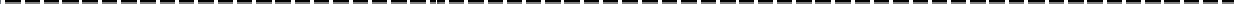 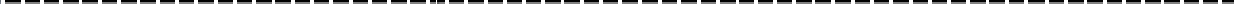 Dissemination of the LEP PlanThe LEP plan has been incorporated into the HCT Title VI Plan to provide a single source for non- discrimination compliance. Electronic copies of the complete plan can be downloaded from the HCT website or requested via email to mpo@hattiesburgms.com. Printed copies are available for review at the HCT administrative office on 1001 S Tipton Street and at the MPO Division at 200 Forrest Street. People requesting a copy in an alternative format should mail their request to MPO Division, P.O. Box 1898, Hattiesburg, MS 39403-1898. They can email their request to mpo@hattiesburgms.com or call in their request to 601-554 -1008.APPENDIXPublic Notice of Protection under Title VINotifying the Public of Rights Under Title VIHub City Transit (HCT)The Hub City Transit operates its programs and service without regard to race, color, and national origin in accordance with the Title VI of the Civil Rights Act. Any person who believes she or he has been aggrieved by any unlawful discriminatory practice under Title VI may file a complaint with the Hub City Transit.For more information on the City of Hattiesburg civil rights program, and the procedures to file a complaint, contact MPO Division, 308 Newman Street, Hattiesburg, MS 39401. Copies of HCT’s Title VI program including procedures for filing a complaint are available at MPO Division, 200 Forrest Street, Hattiesburg MS 39401, or copies in an alternative format by calling 601-554-1008.Complaint forms are available at www.hattiesburg.com/hct, 200 Forrest Street, Hattiesburg, MS, or mpo@hattiesburgms.com.A complainant may file a complaint directly with the Federal Transit Administration by filing a complaint with the Office of Civil Rights, Attention: Title VI Program Coordinator, East Building, 5th Floor-TCR, 1200 New Jersey Ave, SE, Washington, DC 20590If information is needed in another language, contact 601-545-6325.Si se necesita informacion en otro idioma, el contacto 601-545-6325.StakeholdersFare ClassificationAmountRegular Adult Fare (Single Ride) and TransfersWith Medicare Card$ .50$ .25Senior Citizens (60 and Older) With HCT ID Card orRed, White & Blue Medicare Card$ .25StudentsPublic School Student (w/ID)USM Students, Faculty & Staff (w/ID)$ .25FREEChildrenChildren Ages 6 and UnderFREEDisabledDisabled (w/HCT ID)$ .25ADA/Paratransit$ .50FacilityTypeDescriptionHattiesburg Intermodal FacilityTransfer HubParking areas, public restroomOperations FacilityAdministrationOffices and bus maintenance shopHCT Planning Document Change DescriptionsHCT Planning Document Change DescriptionsFULL UPDATEFULL UPDATERequired document updateAMENDMENTAMENDMENTAddition or deletion of a projectMajor changes scopeChange in system service standard measure or thresholdFinancial changes in a project’s programmed amount of federal funds greater than 20% of the original costMODIFICATIONMODIFICATIONCorrecting obvious minor data entry errorsSplitting or combining projects without modifying the original project design, concept and scope or creating project segmentationChanging or clarifying elements of a project description. This change would not alter the original project design, concept and scope. It also must be consistent with the approved environmental document.Moving a project from one federal funding category to another federal categoryMoving a project from federal funding to state fundingShifting the schedule of a project or phase within the years covered by the TIPUpdating project cost estimates (within the original project scope and intent) not to exceed greater than 20% of the original cost estimateMoving any identified project phase programmed for previous year into a new TIP (rollover provision)Adding an additional agency to a groupAdding projects with grouped projects within the TIP, provided fiscal constrain is maintainedRemoving a project reported as obligated or completedRedemonstration of fiscal constrain is not requiredRoute UsedBus MakeSeated CapacityRoute - BlueGILLIG26 or 23 plus 1 wheelchair or 20 plus 2 wheelchairsRoute - Blue Route - Orange Route - Brown Route - Purple Route - GreenRoute - RedFORD FORD FORD GMC FORDFORD20 or 16 plus 2 wheelchairs20 or 16 plus 2 wheelchairs20 or 16 plus 2 wheelchairs20 or 16 plus 2 wheelchairs20 or 16 plus 2 wheelchairs20 or 16 plus 2 wheelchairsRoute - GoldRoute - GoldFORD20 or 16 plus 2 wheelchairsRoute - GoldRoute - GoldFORD20 or 16 plus 2 wheelchairsGILLIGRoute - BlueFord Ford Ford Ford Ford FordRoute - Blue Route - Orange Route - Brown Route - Gold Route - Green Route - RedGMCRoute - PurpleMAJOR CHANGEAdding a new service route (25% or greater)Revenue route miles reduction to a route (25% or greater) Service area reduction to a route (25% or greater)Span of service changes to a route (25% or greater)All system fare increasesSystem wide changes to process and/or standardsRoute eliminationAll headway changesMINOR CHANGERevenue route miles reduction to a route (less than 25%)Service area reduction to a route (less than 25%)Span of service changes to a route (less than 25%)Administrative changes to service standardsLoad factor changesVehicle type changeTransit System Changes Public ReviewTransit System Changes Public ReviewMAJOR CHANGEPolicy Committee review30-day public comment periodPublic meetingTargeted outreach to affected low-income, minority and LEP areas as changes warrantTargeted outreach to other vulnerable populations as changes warrantCustomer Impact AnalysisMINOR CHANGEPolicy Committee reviewInformational meetingCustomer Impact AnalysisPlanning Documents Public ReviewPlanning Documents Public ReviewFULL UPDATEPolicy Committee approval30-day public comment periodPublic meeting/open-housePublic comment reportPublic meeting notice on the agency’s website concurrent with newspaper noticesAMENDMENTS10-day comment periodReview period notice on the agency’s website concurrent with newspaper noticesMODIFICATIONSNoneSpanish speakers with low or no English ProficiencyCity of Hattiesburg1-855-275-0788Monitoring Checklist, LEP Populations in HCT Service AreaMonitoring Checklist, LEP Populations in HCT Service AreaTransit Centers – locations on the HCT system where transfers would occur between 2 or more HCT Fixed-routes or from HCT Demand-Response services to Fixed-RouteHCT Revenue Vehicles – All buses which are used in revenue service on the fixed-route and demand- response systemsCustomer Service – All interactions with the public by HCT transit service personnel (Administrative staff, Drivers) regarding services providedCommunity Outreach – All interactions with the public by HCT transit service personnel (Administrative staff, Drivers) regarding updates/changes in services and programsHave translated instructions on how to make fare payments been made available?Transit Centers – locations on the HCT system where transfers would occur between 2 or more HCT Fixed-routes or from HCT Demand-Response services to Fixed-RouteHCT Revenue Vehicles – All buses which are used in revenue service on the fixed-route and demand- response systemsCustomer Service – All interactions with the public by HCT transit service personnel (Administrative staff, Drivers) regarding services providedCommunity Outreach – All interactions with the public by HCT transit service personnel (Administrative staff, Drivers) regarding updates/changes in services and programsHave translated schedules, route maps, or information on how to use the system been made available?Transit Centers – locations on the HCT system where transfers would occur between 2 or more HCT Fixed-routes or from HCT Demand-Response services to Fixed-RouteHCT Revenue Vehicles – All buses which are used in revenue service on the fixed-route and demand- response systemsCustomer Service – All interactions with the public by HCT transit service personnel (Administrative staff, Drivers) regarding services providedCommunity Outreach – All interactions with the public by HCT transit service personnel (Administrative staff, Drivers) regarding updates/changes in services and programsHas the information been placed in a visible location?Transit Centers – locations on the HCT system where transfers would occur between 2 or more HCT Fixed-routes or from HCT Demand-Response services to Fixed-RouteHCT Revenue Vehicles – All buses which are used in revenue service on the fixed-route and demand- response systemsCustomer Service – All interactions with the public by HCT transit service personnel (Administrative staff, Drivers) regarding services providedCommunity Outreach – All interactions with the public by HCT transit service personnel (Administrative staff, Drivers) regarding updates/changes in services and programsCan a person who speaks limited English or another language receive assistance from HCT staff when asking for directions? How is this assistance provided?Have translated instructions on how to make fare payments been made available?Transit Centers – locations on the HCT system where transfers would occur between 2 or more HCT Fixed-routes or from HCT Demand-Response services to Fixed-RouteHCT Revenue Vehicles – All buses which are used in revenue service on the fixed-route and demand- response systemsCustomer Service – All interactions with the public by HCT transit service personnel (Administrative staff, Drivers) regarding services providedCommunity Outreach – All interactions with the public by HCT transit service personnel (Administrative staff, Drivers) regarding updates/changes in services and programsIs the same information included in existing schedules and route books?Transit Centers – locations on the HCT system where transfers would occur between 2 or more HCT Fixed-routes or from HCT Demand-Response services to Fixed-RouteHCT Revenue Vehicles – All buses which are used in revenue service on the fixed-route and demand- response systemsCustomer Service – All interactions with the public by HCT transit service personnel (Administrative staff, Drivers) regarding services providedCommunity Outreach – All interactions with the public by HCT transit service personnel (Administrative staff, Drivers) regarding updates/changes in services and programsHas the information been placed in a visible location on all vehicles?How many customer service calls come in from an individual who speaking languages other than English?Transit Centers – locations on the HCT system where transfers would occur between 2 or more HCT Fixed-routes or from HCT Demand-Response services to Fixed-RouteHCT Revenue Vehicles – All buses which are used in revenue service on the fixed-route and demand- response systemsCustomer Service – All interactions with the public by HCT transit service personnel (Administrative staff, Drivers) regarding services providedCommunity Outreach – All interactions with the public by HCT transit service personnel (Administrative staff, Drivers) regarding updates/changes in services and programsCan customer service representatives describe to a caller what language assistance the agency provides and how to obtain translated information or oral interpretation?Transit Centers – locations on the HCT system where transfers would occur between 2 or more HCT Fixed-routes or from HCT Demand-Response services to Fixed-RouteHCT Revenue Vehicles – All buses which are used in revenue service on the fixed-route and demand- response systemsCustomer Service – All interactions with the public by HCT transit service personnel (Administrative staff, Drivers) regarding services providedCommunity Outreach – All interactions with the public by HCT transit service personnel (Administrative staff, Drivers) regarding updates/changes in services and programsCan a person speaking limited English or a language other than English request information from a customer service representative?Have translators been requested or made present at community meetings?Transit Centers – locations on the HCT system where transfers would occur between 2 or more HCT Fixed-routes or from HCT Demand-Response services to Fixed-RouteHCT Revenue Vehicles – All buses which are used in revenue service on the fixed-route and demand- response systemsCustomer Service – All interactions with the public by HCT transit service personnel (Administrative staff, Drivers) regarding services providedCommunity Outreach – All interactions with the public by HCT transit service personnel (Administrative staff, Drivers) regarding updates/changes in services and programsAre translated versions of any written materials that are handed out at a meeting provided?Transit Centers – locations on the HCT system where transfers would occur between 2 or more HCT Fixed-routes or from HCT Demand-Response services to Fixed-RouteHCT Revenue Vehicles – All buses which are used in revenue service on the fixed-route and demand- response systemsCustomer Service – All interactions with the public by HCT transit service personnel (Administrative staff, Drivers) regarding services providedCommunity Outreach – All interactions with the public by HCT transit service personnel (Administrative staff, Drivers) regarding updates/changes in services and programsCan members of the public provide oral as well as written comments in languages other than English?Transit Centers – locations on the HCT system where transfers would occur between 2 or more HCT Fixed-routes or from HCT Demand-Response services to Fixed-RouteHCT Revenue Vehicles – All buses which are used in revenue service on the fixed-route and demand- response systemsCustomer Service – All interactions with the public by HCT transit service personnel (Administrative staff, Drivers) regarding services providedCommunity Outreach – All interactions with the public by HCT transit service personnel (Administrative staff, Drivers) regarding updates/changes in services and programsAre meeting notices, press releases, and public service announcements requested to be translated into languages other than English?AgencyAddressCityZIPContactCity of HattiesburgP.O. Box 1898Hattiesburg39401Mayor Toby BarkerCity of LumbertonP.O. Box 211Lumberton39455Mayor Quincy RogersCity of PetalP.O. Box 564Petal39465Mayor Tony DuckerCity of PurvisP.O. Box 308Purvis39475Mayor Roger HerrinTown of SumrallP.O. Box 247Sumrall39482Mayor Joel LoftonForrest County Board of SupervisorsP.O. Box 1310Hattiesburg39403Chris BowenLamar CountyBoard of SupervisorsP.O. Box 1240Purvis39475Warren ByrdFederal HighwayAdministration100 W Capitol St, Suite 1062Jackson39269MDOTP.O. Box 1850Jackson39215Jeff ElyMDOTP.O. Box 1850Jackson39215Perry BrownForrest County Board of SupervisorsP.O. Box 1310Hattiesburg39403Roderick WoullardGrove Transit1721 Hardy StHattiesburg39402Dan ReidDJ Shuttle and Tours101 Hardy StHattiesburg39401Johnny WilliamsDowntown HattiesburgAssociationP.O. Box 150Hattiesburg39403Andrea SaffleSouth MS Planningand Development10441 Corporate Dr, Suite 1Gulfport39503Allison BeasleyArea Development Partnership1 Convention Center PlazaHattiesburg39401Chad NewellHFPL MPOP. O. Box 1898Hattiesburg39403Stephen GuthrieCity of HattiesburgEngineeringP.O. Box 1898Hattiesburg39403Marybeth BerginCity of HattiesburgCommunicationsPO Box 1898Hattiesburg39403Samantha McCainHattiesburg CityCouncil ClerkPO Box 1898Hattiesburg39403Ronda KennedyHattiesburg CityCouncil Deputy ClerkPO Box 1898Hattiesburg39403Lisa Luu JollyHattiesburg-LaurelRegional Airport Authority1002 Terminal DriveMoselle39459Tom HeanuePine Belt MentalHealthcare ResourcesP.O. Box 1030Hattiesburg39403Office ManagerHub City TransitP. O. Box 1898Hattiesburg39403Calvin RussellLamar County SchoolDistrict424 Martin LutherKing Dr.Purvis39475Steven HamptonForrest CountySchool District400 Forrest StreetHattiesburg39403City of HattiesburgPublic Works Dept.103 Faulkner StHattiesburg39401Ronnie PerkinsCity of Hattiesburg /Urban DevelopmentPO Box 1898Hattiesburg39403Tonya JordanCity of Hattiesburg /Urban DevelopmentPO Box 1898Hattiesburg39403Wylie Quinn